For Microsoft Word DocumentsStepActionGraphic1.Use headers rather than formatting manually.Start with Heading 1 as the topmost defined heading.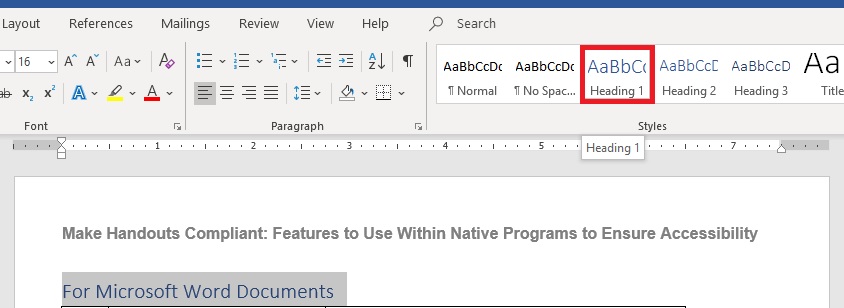 Note:  Do not skip Heading levels, that is, do not jump from Heading 1 to Heading 4.Note:  Do not skip Heading levels, that is, do not jump from Heading 1 to Heading 4.2.Use a Table of Contents for complex documents.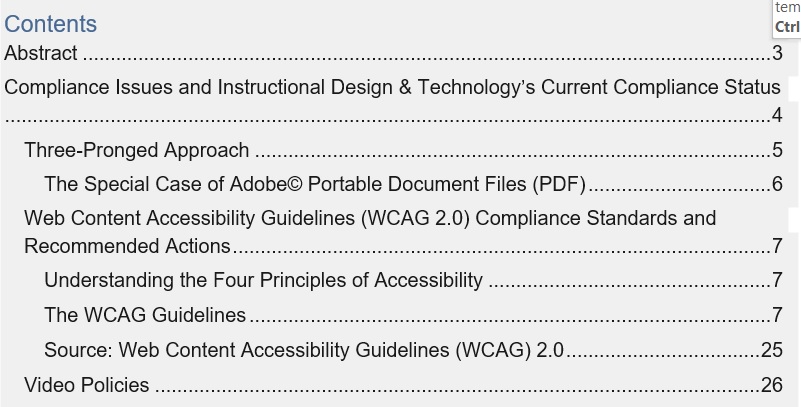 3.Use a san serif font such as Arial or Verdana.Body text 10-12 pt.Use line and a half spacing.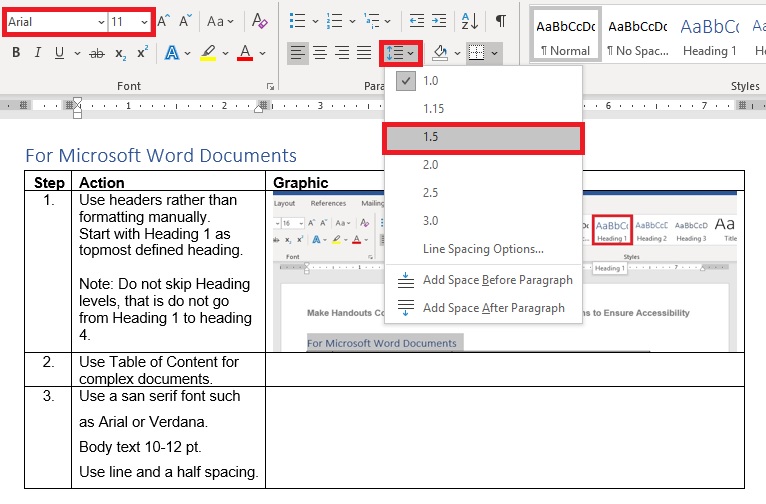 4.Use Alt Text tags for images. There are two ways to access the alt text field:a. Right click on the graphic and select Edit Alt Text orb. Select Format Picture and go to the ALT Text tab.Alt text should beShort for most imagesInclude relevant words if graphic uses words, such as a word cloud or the image of a table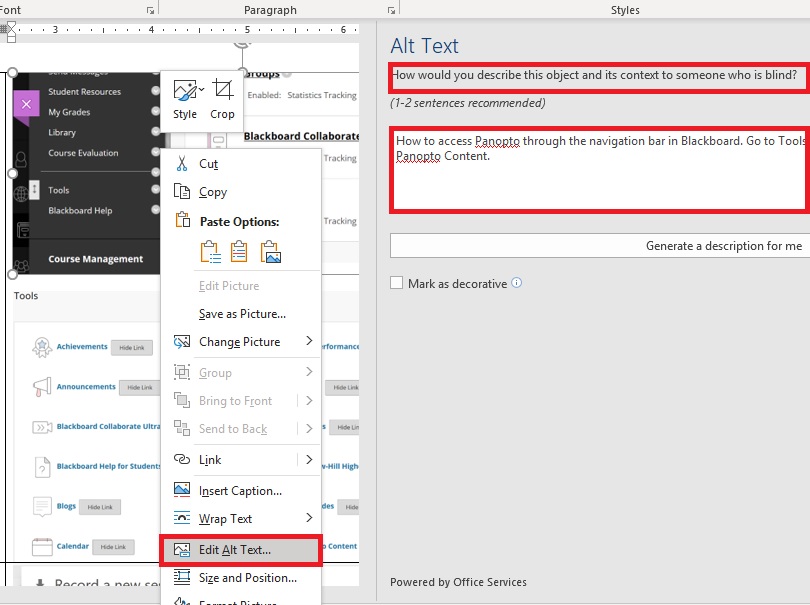 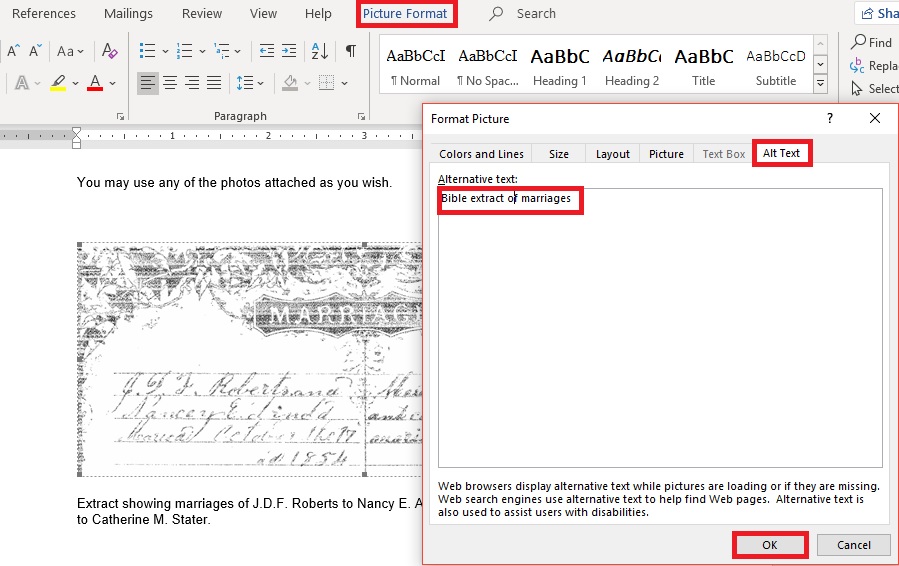 Note:A Null value will automatically be used in most instances for things such as clip art, or pictures that are not specifically relevant/decoration onlyFor relevant graphics such as charts or graphs, alt text is requiredNot using alt text will cause an error to be reported during Accessibility checking, you can designate that it is a decorative item onlyNote:A Null value will automatically be used in most instances for things such as clip art, or pictures that are not specifically relevant/decoration onlyFor relevant graphics such as charts or graphs, alt text is requiredNot using alt text will cause an error to be reported during Accessibility checking, you can designate that it is a decorative item only5.Do one of these for complex graphics:Add a long descriptionAdd an explanation in a doc of ‘explanations’ as an alternate presentation Explain above/below the graphic within main document (shown)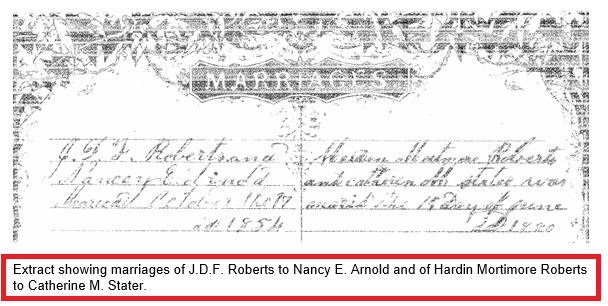 6.Introduce a table with a text explanation.If possible spell out numbers in explanationOption a. Include text with the table on the base page.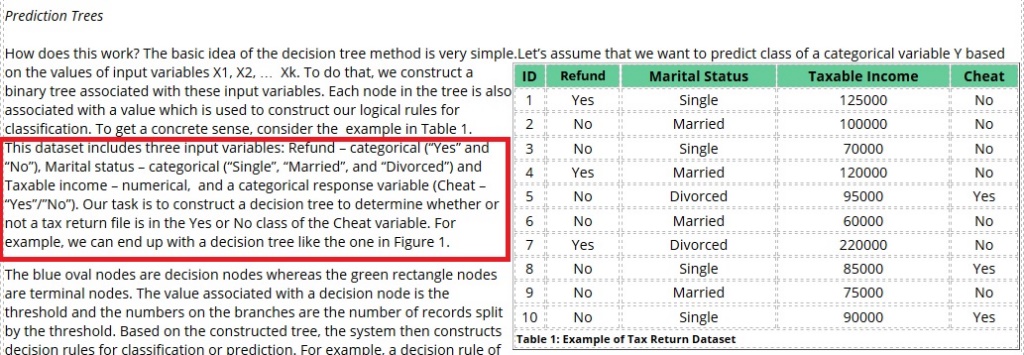 Use Summary/Alt text.Option b. Right click in the table. Select Table Properties and select the Advanced tab. Enter the explanantion in the Summary field.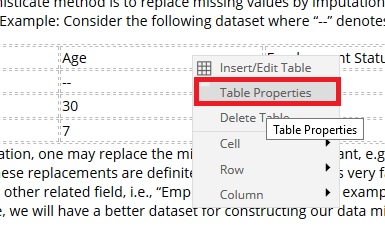 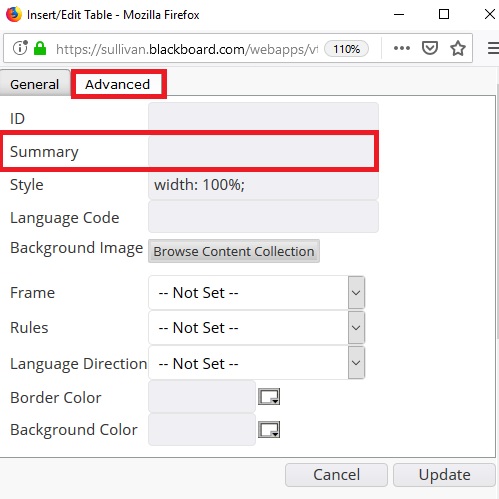 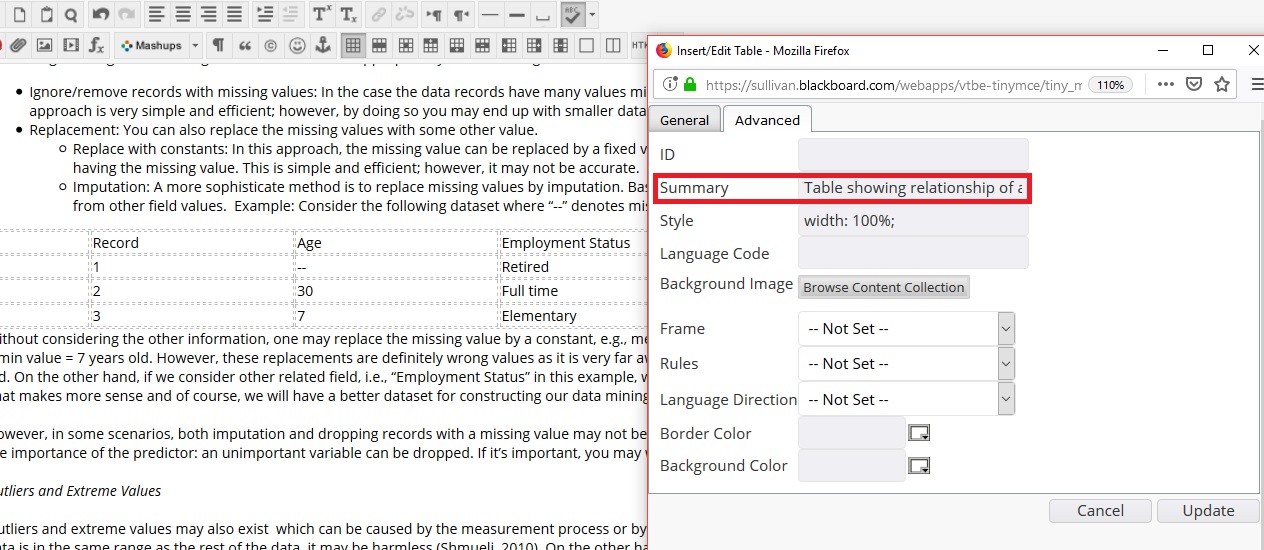 7.In the table, designate the header row. With the table highlighted, right click and go to Table Properties>Row tab To designate the row as a heading check “Repeat as header row at the top of each page”Note: Use heading styles for the actual row and column heading text.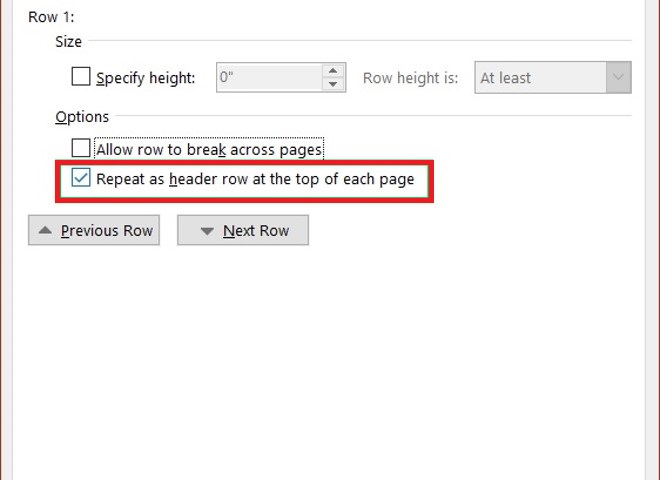 8.Run accessibility checker.Select File>Check for Issues>Check Accessibility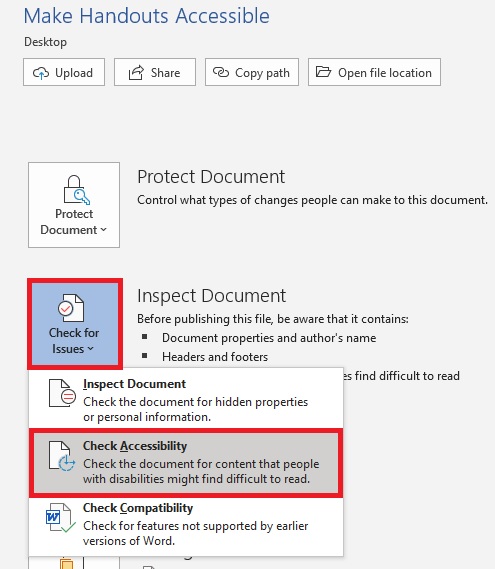 9.Fix any issues identified in Accessibility Checker pane.Note:Word provides instructions on how to fix issues below the pane.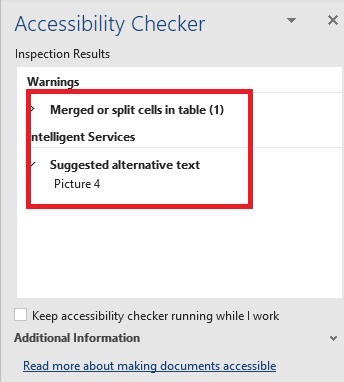 10.Set file format..doc and .docx may work best with readers.rtf retains most features and works with assistive techAvoid .txt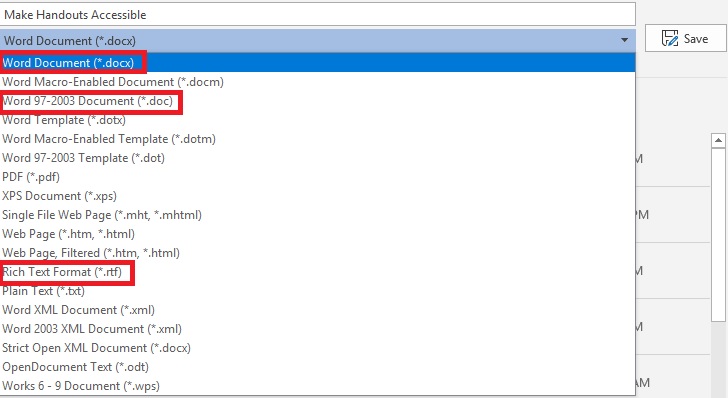 11.Save your document.